For Immediate Release:Brand New Permanent Orienteering Course at Lyme Park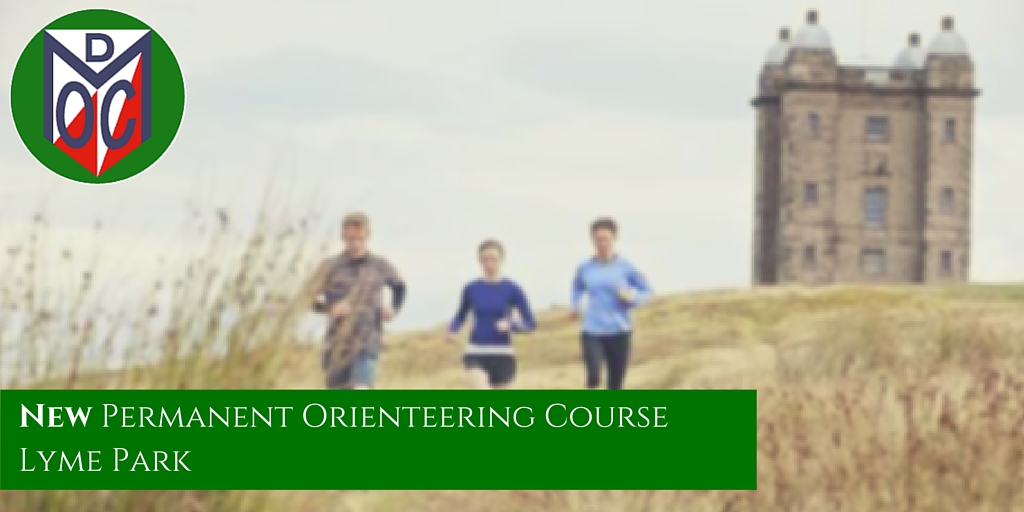 Manchester and District Orienteering Club invite you to an event on Saturday 24th October to mark the opening of a new permanent orienteering course on a new map of Lyme Park.MDOC invite you to come and try their brand new permanent course at Lyme Park almost 40 years after the original was opened. The original course, opened in 1976, is believed to be one of the first courses in the country and has been incredibly popular feature as part of the National Trust offer at Lyme Park.The new course features a full set of colour coded courses, suitable for beginners to experts, and takes in all areas of the park on a totally resurveyed map. Everyone is invited to buy a map (£2) on Saturday 24th October between 10am and 3pm and visit as many controls as they want to. The Like a bit of competition? There will be the option of a timed run on one of the suggested colour-coded courses, as listed on the back of the map. (White to Brown). Times will be declared on the day but no results will be published.For those who don’t know Lyme Park, the estate features a glorious house, surrounded by gardens, moorland and deer park. Why not make a day of it by stepping back in time to the Edwardian era - Lyme's 'Golden Era'. Enjoy lavish interiors, try out the piano, read a book in the library, or take the walk in the deer park. Alternatively let the children can let off steam in Crow Wood Playscape with its giant slide, badger den and rope walks, whilst the nearby Timber Yard Coffee Shop offers delicious hot and cold snacks, soups and range of cakes.Come and enjoy an exciting day out orienteering around the fantastic 1,300 acre estate.ENDSMDOC: to find out more about Manchester & District Orienteering Club visit www.mdoc.org.uk Lyme Park: For more information on Lyme Park visit www.nationaltrust.org.uk/lyme-park/visitor-information/ Please use the following when tweeting #orienteering, @MDOCOrienteers and @NTLymePark